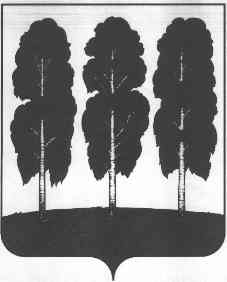 АДМИНИСТРАЦИЯ БЕРЕЗОВСКОГО РАЙОНАХАНТЫ-МАНСИЙСКОГО АВТОНОМНОГО ОКРУГА – ЮГРЫРАСПОРЯЖЕНИЕ от  07.08.2019                                                                                                      №  606-рпгт.БерезовоВ соответствии с Федеральным законом от 21 декабря 1994 года № 68-ФЗ «О защите населения и территорий от чрезвычайных ситуаций природного и техногенного характера», постановлением  Правительства Российской Федерации от 30 декабря 2003 года № 794 «О единой государственной системе предупреждения и ликвидации последствий чрезвычайной ситуации»,  Протоколом № 7 от 07.08.2019 внеочередного заседания комиссии по предупреждению и ликвидации чрезвычайных ситуаций и обеспечению пожарной безопасности Березовского района, в связи с высоким уровнем воды в реке Ляпин и подтоплением населенных пунктов Саранпауль, Хурумпауль:1. Ввести для органов управления сил и средств районного звена территориальной подсистемы единой государственной системы предупреждения и ликвидации чрезвычайных ситуаций режим чрезвычайной ситуации муниципального характера на отдельных территориях Березовского района с 12.00 часов 7 августа 2019 года. 2. Установить для органов управления сил и средств районного звена территориальной подсистемы единой государственной системы предупреждения и ликвидации чрезвычайных ситуаций местный уровень реагирования.3. Определить зону чрезвычайной ситуации в границах сельского поселения Саранпауль.4. Определить  руководителем работ по ликвидации чрезвычайной ситуации, руководителем аварийно-спасательных и других  неотложных  работ на территории сельского поселения Саранпауль главу сельского поселения Саранпауль Артеева П.В. 5. Комиссии по предупреждению и ликвидации чрезвычайных ситуаций и обеспечению пожарной безопасности Березовского района, организовать   непрерывный сбор, обработку и передачу данных о чрезвычайной ситуации,  осуществлять информирование населения о принимаемых мерах и текущей обстановке по ликвидации чрезвычайной ситуации через средства массовой информации по согласованию с Председателем Комиссии по предупреждению и ликвидации чрезвычайных   ситуаций   и   обеспечению  пожарной безопасности Березовского района.6. Предприятиям и организациям держателям материальных и финансовых резервов Березовского района,  подготовить необходимую документацию для  разбронирования и выдачи резервов, в целях ликвидации чрезвычайной ситуации.7. Распоряжение администрации Березовского района от 31.07.2019 № 586-р «О введении режима повышенной готовности для органов управления сил и средств районного звена территориальной подсистемы единой государственной системы предупреждения и ликвидации чрезвычайных ситуаций» Признать утратившим силу.8. Настоящее распоряжение вступает в силу после его подписания.9. Контроль за исполнением настоящего распоряжения оставляю за собой. И.о. главы района                                                                                          С.Н. ТитовО введении режима чрезвычайной ситуации для органов управления сил и средств районного звена территориальной подсистемы единой государственной системы предупреждения и ликвидации чрезвычайных ситуаций и признании утратившими силу некоторых муниципальных правовых актов администрации Березовского района